附件2华南师范大学本科课程教学大纲填写说明与参考案例《课程名称》课程教学大纲一、课程信息二、课程简介三、课程目标需以学生为主语，正确撰写示例：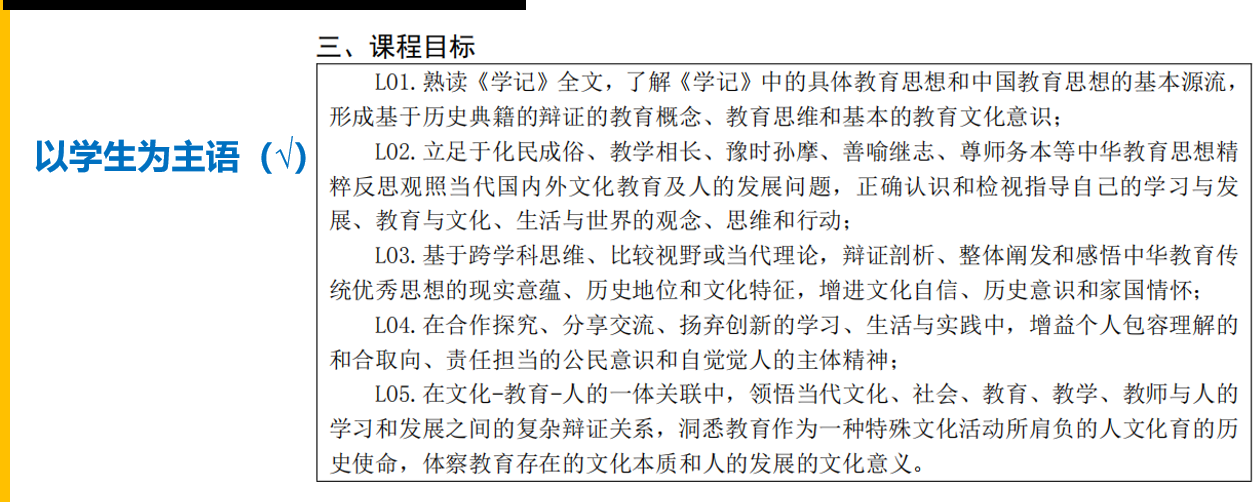 表达出三个层次的正确撰写示例（蓝字）：（示例中红字为错误撰写-使用了以教师为主语）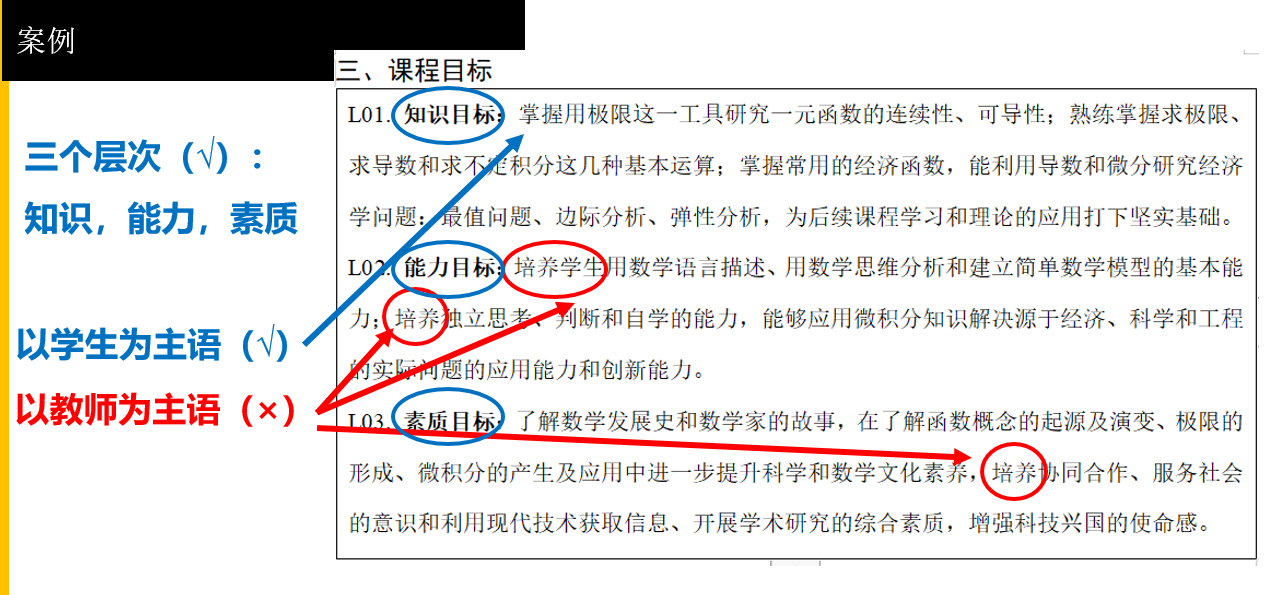 错误撰写示例：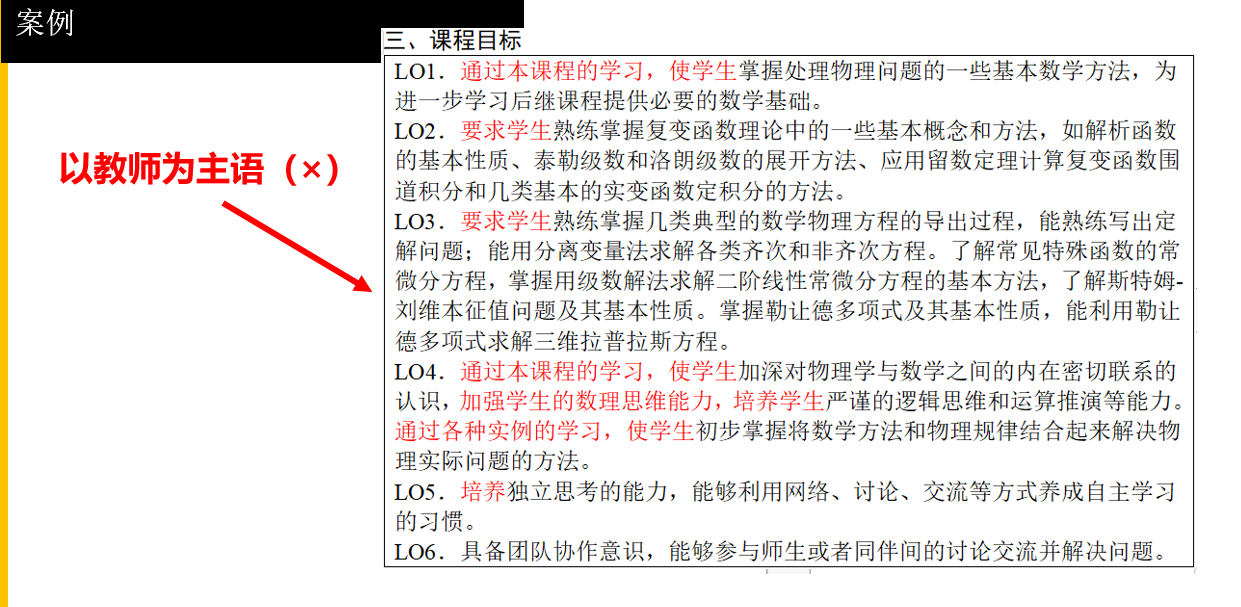 四、课程目标与毕业要求的对应关系五、教学内容、要求及进度安排容易发生的撰写问题：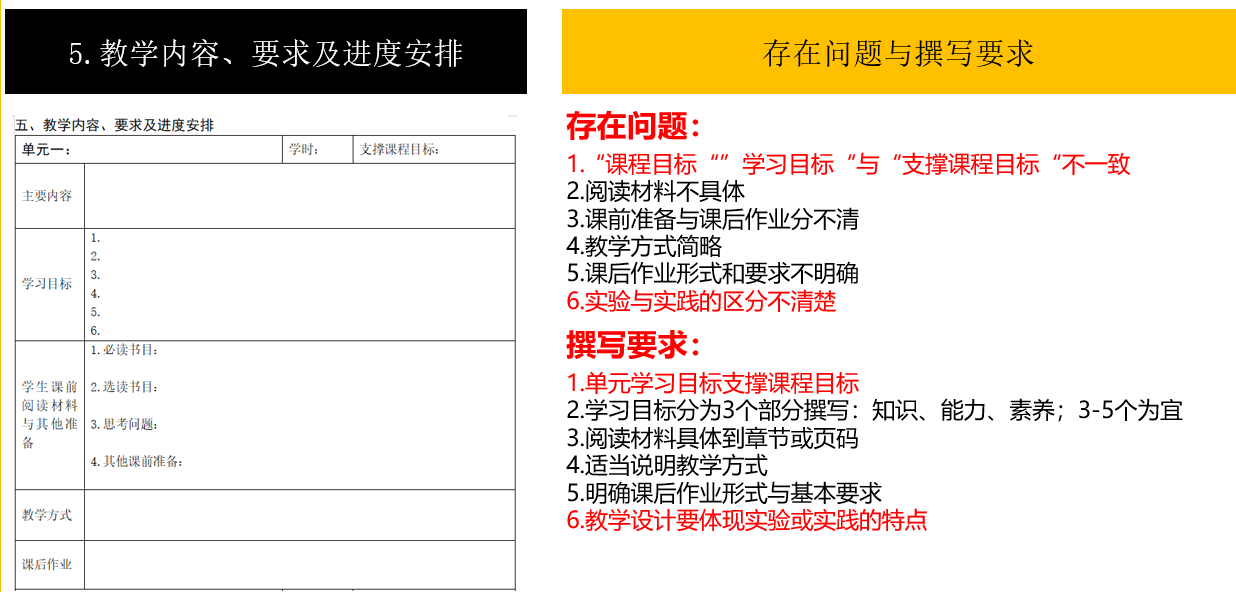 正确撰写示例：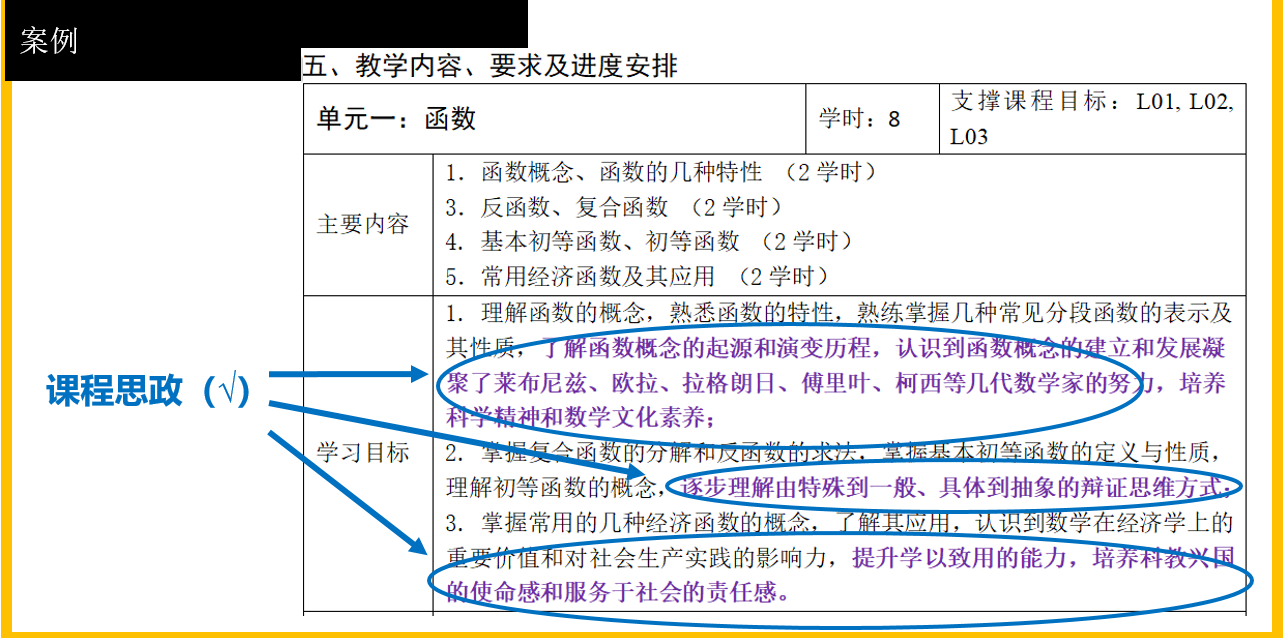 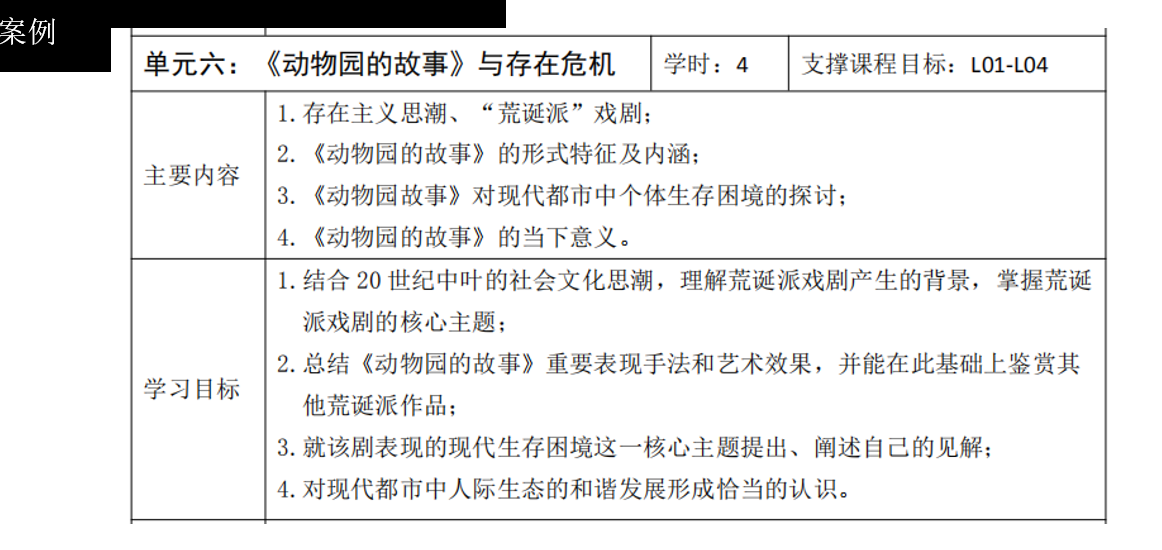 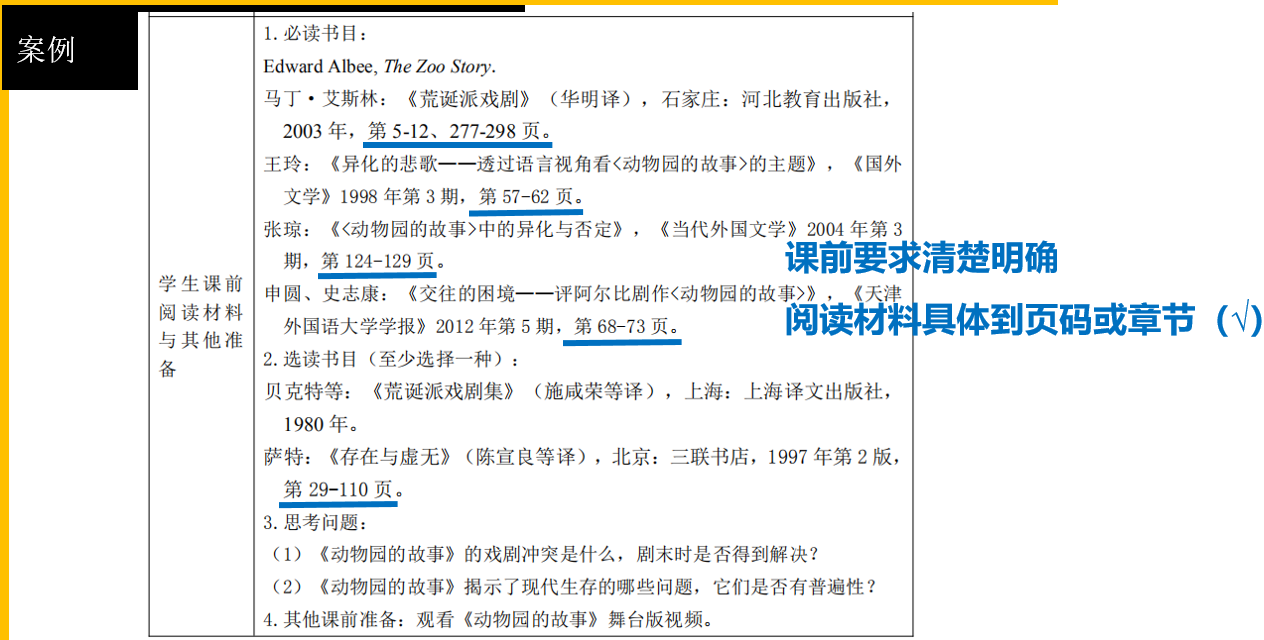 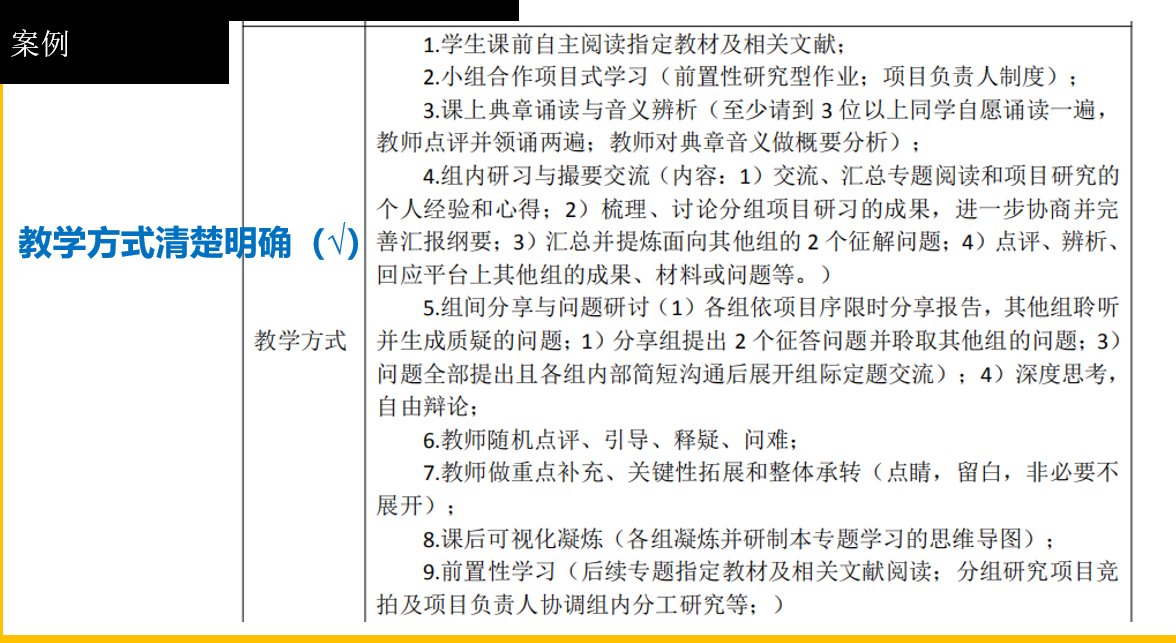 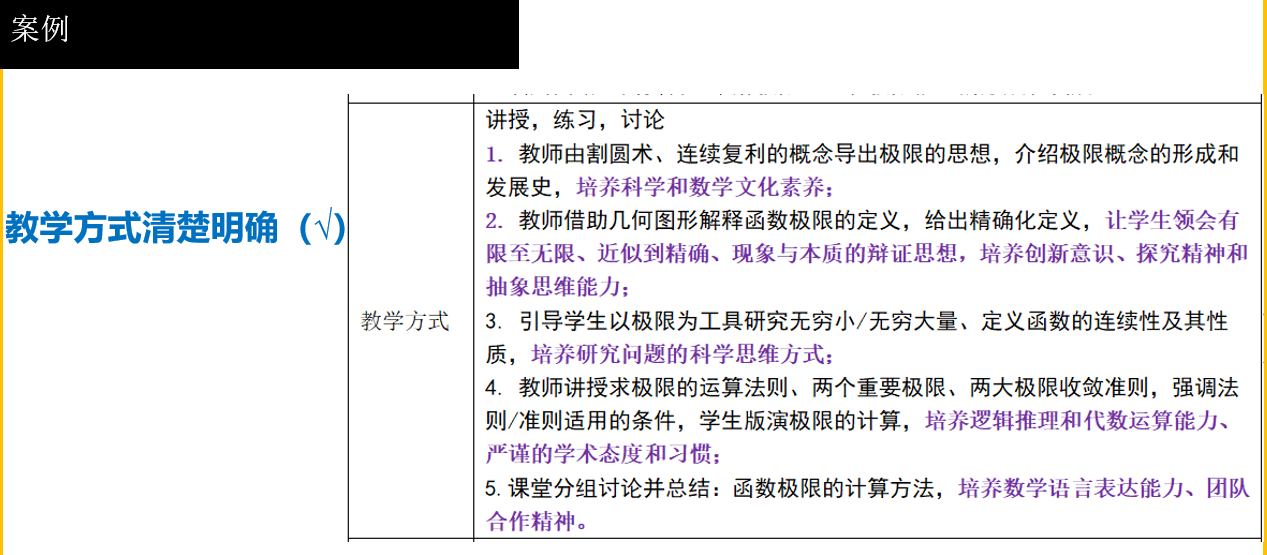 错误撰写示例：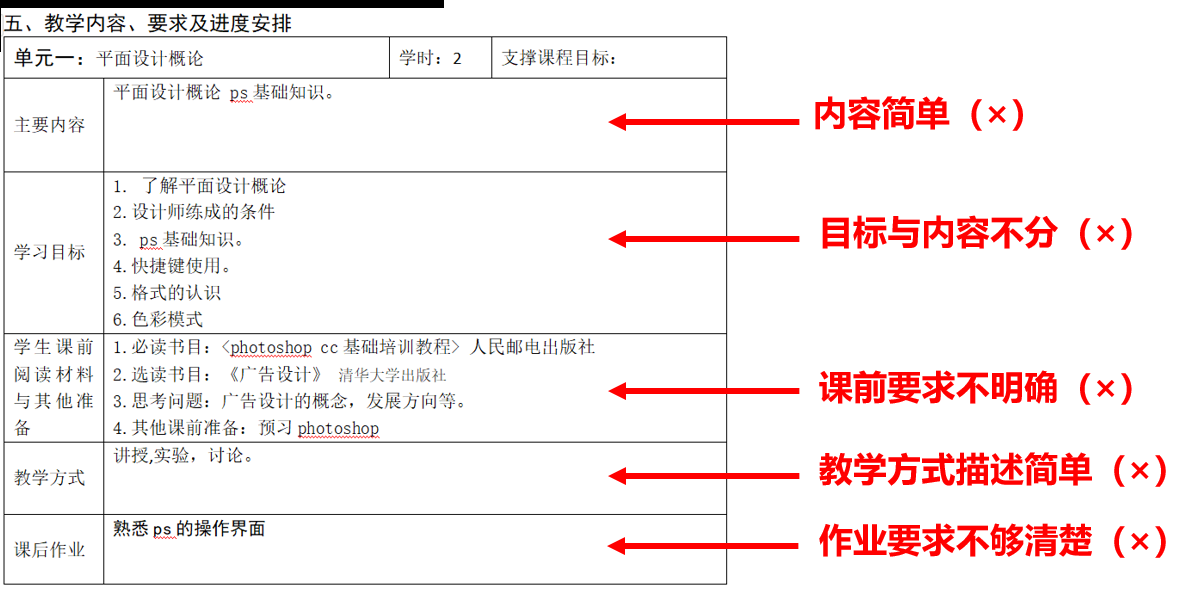 六、考核方式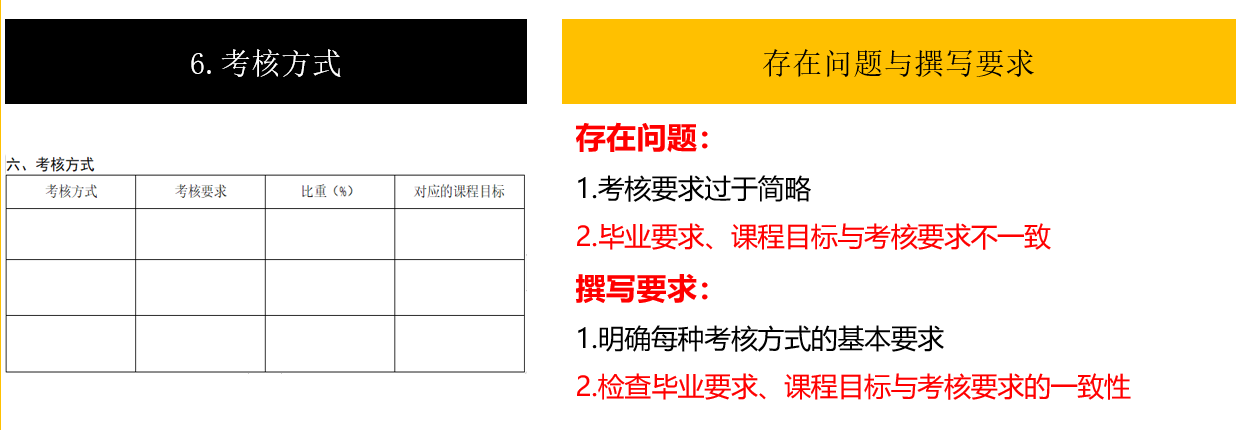 正确撰写示例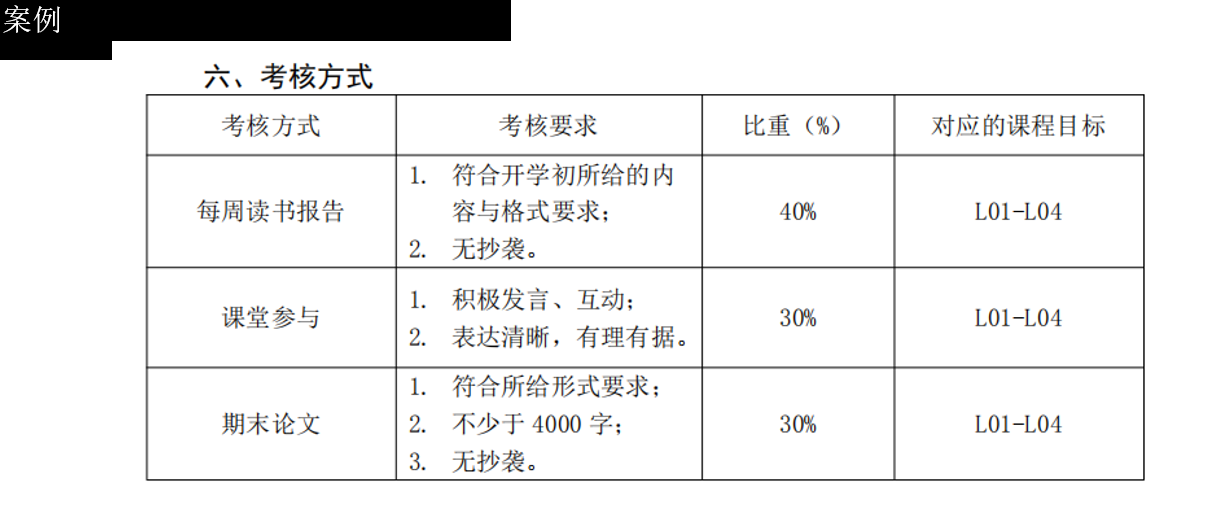 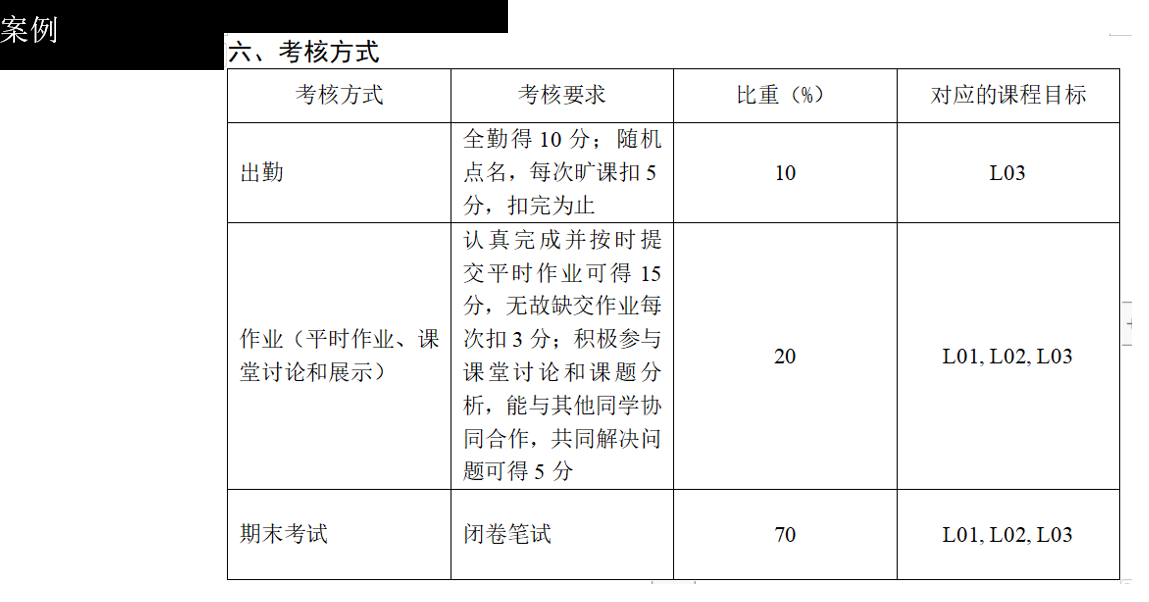 七、教材、参考文献与其他教学资源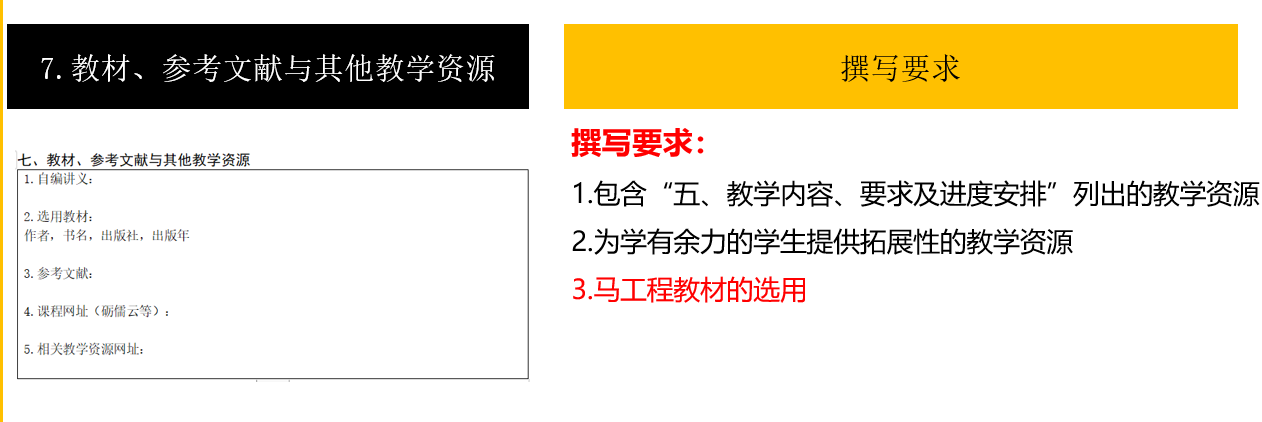 八、备注课程名称（中文）（中文）（中文）（中文）（中文）（中文）（中文）课程名称（英文）（英文）（英文）（英文）（英文）（英文）（英文）课程编码课程性质课程性质必修     选修必修     选修必修     选修课程类型通识教育     大类教育      专业教育     师范教育通识教育     大类教育      专业教育     师范教育通识教育     大类教育      专业教育     师范教育通识教育     大类教育      专业教育     师范教育通识教育     大类教育      专业教育     师范教育通识教育     大类教育      专业教育     师范教育通识教育     大类教育      专业教育     师范教育所属模块（通识选修课填写，限选1项）通识教育请选择所属模块创新创业 艺术修养 文化传承 社会研究科学思维 多元文化道德推演 教师发展大类教育专业教育师范教育通识教育请选择所属模块创新创业 艺术修养 文化传承 社会研究科学思维 多元文化道德推演 教师发展大类教育专业教育师范教育通识教育请选择所属模块创新创业 艺术修养 文化传承 社会研究科学思维 多元文化道德推演 教师发展大类教育专业教育师范教育通识教育请选择所属模块创新创业 艺术修养 文化传承 社会研究科学思维 多元文化道德推演 教师发展大类教育专业教育师范教育通识教育请选择所属模块创新创业 艺术修养 文化传承 社会研究科学思维 多元文化道德推演 教师发展大类教育专业教育师范教育通识教育请选择所属模块创新创业 艺术修养 文化传承 社会研究科学思维 多元文化道德推演 教师发展大类教育专业教育师范教育通识教育请选择所属模块创新创业 艺术修养 文化传承 社会研究科学思维 多元文化道德推演 教师发展大类教育专业教育师范教育适用专业开课部门课程负责人课程负责人学时学分学分：总学时：理论：理论：实验：实验：实践：授课语言先修课程课程的学科背景：开设目的和意义：主要内容：课程特色与思政教育：教学与考核方式：LO1.LO2.LO3.LO4.LO5.LO6.   课程目标毕业要求LO1LO2LO3……LO61.2.3.4.……N.单元一：单元一：学时：支撑课程目标：主要内容学习目标1.2.3.1.2.3.1.2.3.学生课前阅读材料与其他准备1.必读书目：2.选读书目：3.思考问题：4.其他课前准备：1.必读书目：2.选读书目：3.思考问题：4.其他课前准备：1.必读书目：2.选读书目：3.思考问题：4.其他课前准备：教学方式课后作业考核方式考核要求比重（%）对应的课程目标1.自编教材：2.选用教材：（作者，书名，出版社，出版年）3.参考文献：4.课程网址（砺儒云等）：5.相关教学资源网址：